SitueringOpleiding: Opleiding: Toepassingsgebied: 

Toepassingsgebied: 

SitueringModule:Vermoedelijke aantal lestijden van de ICT-taak:6 lestijd(en)Vermoedelijke aantal lestijden van de ICT-taak:6 lestijd(en)Auteur(s) & CVO:SitueringTitel van de ICT-taak:Titel van de ICT-taak:Titel van de ICT-taak:Titel van de ICT-taak:SitueringIn te oefenen basiscompetenties van deze ICT-taak (schrap de BC's die niet in de authentieke taak zitten):IC BC013 - * gaat bewust en kritisch om met digitale media en ICTIC BC017 - kan ICT veilig en duurzaam gebruikenIC BC023 - kan ICT aanwenden om problemen op te lossenIC BC024 - * kan zijn eigen deskundigheid inzake ICT opbouwenIC BC234 - kan de basisprincipes van programmeren in een specifieke ontwikkelomgeving toepassenIC BC236 - kan eenvoudige wijzigingen aan een programma aanbrengenIC BC241 - kan een programma in een specifieke ontwikkelomgeving makenIC BC244 - kan specifieke hardware of software programmerenIC BC245 - kan in een specifieke ontwikkelomgeving ontwerpenIC BC247 - kan de bouwstenen van een specifieke ontwikkelomgeving gebruikenIC BC248 - kan bouwstenen voor een specifieke ontwikkelomgeving makenIC BC249 - kan de instellingen van een specifieke ontwikkelomgeving wijzigenIC BC250 - kan bij het programmeren in functie van een specifieke ontwikkelomgeving, een juiste logica volgenIC BC257 - heeft aandacht voor de gebruiksvriendelijkheid van de toepassingIC BC288 - kan ICT-problemen oplossenIC BC344 - kan oplossingen voor eenvoudige probleemstellingen bedenkenIn te oefenen basiscompetenties van deze ICT-taak (schrap de BC's die niet in de authentieke taak zitten):IC BC013 - * gaat bewust en kritisch om met digitale media en ICTIC BC017 - kan ICT veilig en duurzaam gebruikenIC BC023 - kan ICT aanwenden om problemen op te lossenIC BC024 - * kan zijn eigen deskundigheid inzake ICT opbouwenIC BC234 - kan de basisprincipes van programmeren in een specifieke ontwikkelomgeving toepassenIC BC236 - kan eenvoudige wijzigingen aan een programma aanbrengenIC BC241 - kan een programma in een specifieke ontwikkelomgeving makenIC BC244 - kan specifieke hardware of software programmerenIC BC245 - kan in een specifieke ontwikkelomgeving ontwerpenIC BC247 - kan de bouwstenen van een specifieke ontwikkelomgeving gebruikenIC BC248 - kan bouwstenen voor een specifieke ontwikkelomgeving makenIC BC249 - kan de instellingen van een specifieke ontwikkelomgeving wijzigenIC BC250 - kan bij het programmeren in functie van een specifieke ontwikkelomgeving, een juiste logica volgenIC BC257 - heeft aandacht voor de gebruiksvriendelijkheid van de toepassingIC BC288 - kan ICT-problemen oplossenIC BC344 - kan oplossingen voor eenvoudige probleemstellingen bedenkenIn te oefenen basiscompetenties van deze ICT-taak (schrap de BC's die niet in de authentieke taak zitten):IC BC013 - * gaat bewust en kritisch om met digitale media en ICTIC BC017 - kan ICT veilig en duurzaam gebruikenIC BC023 - kan ICT aanwenden om problemen op te lossenIC BC024 - * kan zijn eigen deskundigheid inzake ICT opbouwenIC BC234 - kan de basisprincipes van programmeren in een specifieke ontwikkelomgeving toepassenIC BC236 - kan eenvoudige wijzigingen aan een programma aanbrengenIC BC241 - kan een programma in een specifieke ontwikkelomgeving makenIC BC244 - kan specifieke hardware of software programmerenIC BC245 - kan in een specifieke ontwikkelomgeving ontwerpenIC BC247 - kan de bouwstenen van een specifieke ontwikkelomgeving gebruikenIC BC248 - kan bouwstenen voor een specifieke ontwikkelomgeving makenIC BC249 - kan de instellingen van een specifieke ontwikkelomgeving wijzigenIC BC250 - kan bij het programmeren in functie van een specifieke ontwikkelomgeving, een juiste logica volgenIC BC257 - heeft aandacht voor de gebruiksvriendelijkheid van de toepassingIC BC288 - kan ICT-problemen oplossenIC BC344 - kan oplossingen voor eenvoudige probleemstellingen bedenkenIn te oefenen basiscompetenties van deze ICT-taak (schrap de BC's die niet in de authentieke taak zitten):IC BC013 - * gaat bewust en kritisch om met digitale media en ICTIC BC017 - kan ICT veilig en duurzaam gebruikenIC BC023 - kan ICT aanwenden om problemen op te lossenIC BC024 - * kan zijn eigen deskundigheid inzake ICT opbouwenIC BC234 - kan de basisprincipes van programmeren in een specifieke ontwikkelomgeving toepassenIC BC236 - kan eenvoudige wijzigingen aan een programma aanbrengenIC BC241 - kan een programma in een specifieke ontwikkelomgeving makenIC BC244 - kan specifieke hardware of software programmerenIC BC245 - kan in een specifieke ontwikkelomgeving ontwerpenIC BC247 - kan de bouwstenen van een specifieke ontwikkelomgeving gebruikenIC BC248 - kan bouwstenen voor een specifieke ontwikkelomgeving makenIC BC249 - kan de instellingen van een specifieke ontwikkelomgeving wijzigenIC BC250 - kan bij het programmeren in functie van een specifieke ontwikkelomgeving, een juiste logica volgenIC BC257 - heeft aandacht voor de gebruiksvriendelijkheid van de toepassingIC BC288 - kan ICT-problemen oplossenIC BC344 - kan oplossingen voor eenvoudige probleemstellingen bedenkenOmschrijvingConcrete case of probleemstelling:InleidingConcrete case of probleemstelling:InleidingConcrete case of probleemstelling:InleidingConcrete case of probleemstelling:InleidingLesverloop/stappenplanDe effectieve ICT-taak:De werking van de te implementeren webpagina is in grote lijnen als volgt:De gebruiker kiest een rubriek en geeft een minimum en een maximum prijs in . Nadat de gebruiker op de knop Zoeken klikt, verschijnt links een lijst van de producten die aan de opgegeven criteria voldoenAls op één van de producten aan de linkerkant geklikt wordt, verschijnen aan de rechterkant de details van dit productLesverloop/stappenplan:Door het volgen van een logische opbouw van het programma wordt overal BC250 toegepastDe effectieve ICT-taak:De werking van de te implementeren webpagina is in grote lijnen als volgt:De gebruiker kiest een rubriek en geeft een minimum en een maximum prijs in . Nadat de gebruiker op de knop Zoeken klikt, verschijnt links een lijst van de producten die aan de opgegeven criteria voldoenAls op één van de producten aan de linkerkant geklikt wordt, verschijnen aan de rechterkant de details van dit productLesverloop/stappenplan:Door het volgen van een logische opbouw van het programma wordt overal BC250 toegepastDe effectieve ICT-taak:De werking van de te implementeren webpagina is in grote lijnen als volgt:De gebruiker kiest een rubriek en geeft een minimum en een maximum prijs in . Nadat de gebruiker op de knop Zoeken klikt, verschijnt links een lijst van de producten die aan de opgegeven criteria voldoenAls op één van de producten aan de linkerkant geklikt wordt, verschijnen aan de rechterkant de details van dit productLesverloop/stappenplan:Door het volgen van een logische opbouw van het programma wordt overal BC250 toegepastDe effectieve ICT-taak:De werking van de te implementeren webpagina is in grote lijnen als volgt:De gebruiker kiest een rubriek en geeft een minimum en een maximum prijs in . Nadat de gebruiker op de knop Zoeken klikt, verschijnt links een lijst van de producten die aan de opgegeven criteria voldoenAls op één van de producten aan de linkerkant geklikt wordt, verschijnen aan de rechterkant de details van dit productLesverloop/stappenplan:Door het volgen van een logische opbouw van het programma wordt overal BC250 toegepastBronnenBronnen: /Bronnen: /Bronnen: /Bronnen: /RichtlijnenExtra leerkracht informatieStel volgende zaken ter beschikking:JSON bestandwebpagina met ID’s waarvan ze kunnen gebruik maken in de javascriptcode (vb. keuzelijst, lay-out, CSS)schermafdruk van gewenste resultaatIntegratieoefening (op einde module):data ophalen uit een JSONbestand en in een datarepository (in aparte klasse) te stoppen - scheiding van functionaliteiten → data en weergave van de datadata ophalen uit de datarepository (bijvoorbeeld om keuzelijst te vullen op basis van array uit de datarepository)Objecten creëren in javascript Gebruik van jQueryAJAX (code schrijven die moet uitgevoerd worden op het ogenblik dat de data ontvangen wordt; asynchroon (staat niet te wachten))data visueel voorstellen (dynamisch HTML-code genereren)reageren op events in jQuery (klik)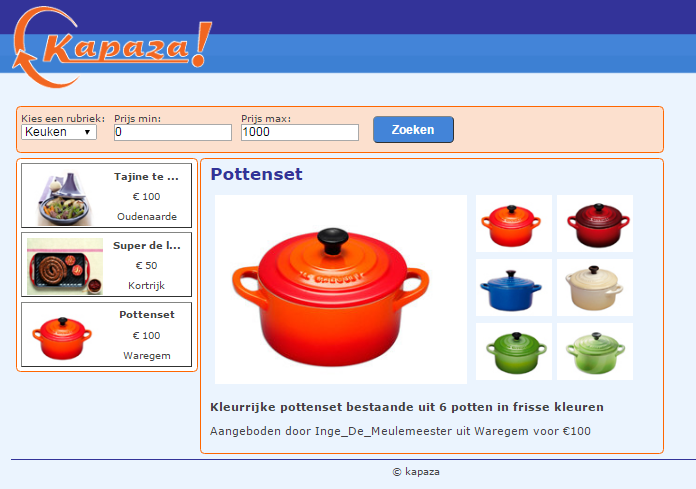 Extra leerkracht informatieStel volgende zaken ter beschikking:JSON bestandwebpagina met ID’s waarvan ze kunnen gebruik maken in de javascriptcode (vb. keuzelijst, lay-out, CSS)schermafdruk van gewenste resultaatIntegratieoefening (op einde module):data ophalen uit een JSONbestand en in een datarepository (in aparte klasse) te stoppen - scheiding van functionaliteiten → data en weergave van de datadata ophalen uit de datarepository (bijvoorbeeld om keuzelijst te vullen op basis van array uit de datarepository)Objecten creëren in javascript Gebruik van jQueryAJAX (code schrijven die moet uitgevoerd worden op het ogenblik dat de data ontvangen wordt; asynchroon (staat niet te wachten))data visueel voorstellen (dynamisch HTML-code genereren)reageren op events in jQuery (klik)Extra leerkracht informatieStel volgende zaken ter beschikking:JSON bestandwebpagina met ID’s waarvan ze kunnen gebruik maken in de javascriptcode (vb. keuzelijst, lay-out, CSS)schermafdruk van gewenste resultaatIntegratieoefening (op einde module):data ophalen uit een JSONbestand en in een datarepository (in aparte klasse) te stoppen - scheiding van functionaliteiten → data en weergave van de datadata ophalen uit de datarepository (bijvoorbeeld om keuzelijst te vullen op basis van array uit de datarepository)Objecten creëren in javascript Gebruik van jQueryAJAX (code schrijven die moet uitgevoerd worden op het ogenblik dat de data ontvangen wordt; asynchroon (staat niet te wachten))data visueel voorstellen (dynamisch HTML-code genereren)reageren op events in jQuery (klik)Extra leerkracht informatieStel volgende zaken ter beschikking:JSON bestandwebpagina met ID’s waarvan ze kunnen gebruik maken in de javascriptcode (vb. keuzelijst, lay-out, CSS)schermafdruk van gewenste resultaatIntegratieoefening (op einde module):data ophalen uit een JSONbestand en in een datarepository (in aparte klasse) te stoppen - scheiding van functionaliteiten → data en weergave van de datadata ophalen uit de datarepository (bijvoorbeeld om keuzelijst te vullen op basis van array uit de datarepository)Objecten creëren in javascript Gebruik van jQueryAJAX (code schrijven die moet uitgevoerd worden op het ogenblik dat de data ontvangen wordt; asynchroon (staat niet te wachten))data visueel voorstellen (dynamisch HTML-code genereren)reageren op events in jQuery (klik)